Tom Clancy’s Rainbow Six SiegeTom Clancy’s Rainbow Six Siege – MMO шутер от первого лица про спецоперации по спасению заложников/обезвреживанию бомбы или контейнера с химикатами. Если не придираться к мелочам, то её можно назвать аналогом небезызвестной Counter-Strike. А вот если придраться, то можно увидеть совсем другую картину.В Siege, в отличие от КС, гораздо больше тонкостей и возможностей. И ситуации, когда один игрок выкашивает всю команду противника достаточно редки, и случаются только если враги все поголовно нубы или просто недалёкие. Тимплей здесь на первом месте, и об этом нельзя забывать. В игре присутствует 20 классов, каждый со своими особенностями, но ни один из них не является полноценной контрой другому – ещё один плюс, поскольку редко получается быть бесполезным.Ещё одна особенность – разрушаемость окружающего мира, да и сами уровни, похожие на лабиринты, где всегда есть возможность сломать стену или пол, чтобы срезать. У обороняющейся группы есть различные средства, вроде непробиваемых перегородок, мин и видеокамер, чтобы себя обезопасить. У атакующей группы есть дроны, чтобы разведать территорию и обнаружить возможные сюрпризы на пути к цели.Ни одна операция не будет похожа на обычную перестрелку, поскольку открытого пространства в игре нет. Ну точнее есть, но обороняющейся команде не стоит выходить на улицу без веской на то причины. На стороне атакующих выступает вертолёт, висящий над объектом, который быстро засветит позицию покинувшего здание противника и передаст своим.Так что группа защиты обычно окапывается где-то в глубине строения, в то время как атакующие готовятся к штурму.Ещё одним несомненным плюсом можно отметить реиграбельность уровней. Благодаря большому количеству разрушаемых объектов вряд ли получится увидеть две одинаково проведённые операции.В целом, единственное, чего не хватает Tom Clancy’s Rainbow Six Siege это одиночной кампании, эпичной, со своей интересной историей.Но в режиме мультиплеера игра является вполне нетипичной для шутеров про спецназ, чем и подкупает, особенно любителей шутеров, требующих тактических задумок.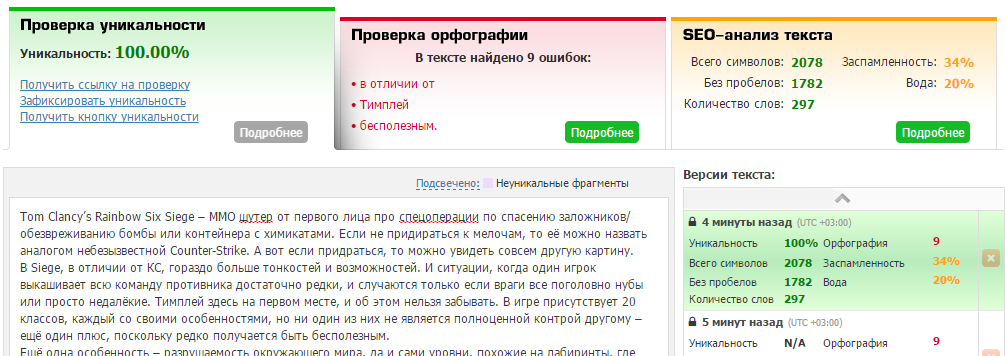 